ПРИЛОЖЕНИЕ №1ПРИМЕР ЗАПОЛНЕНИЯ ПРОТОКОЛА ОБЯЗАТЕЛЬНЫХ ЭЛЕМЕНТОВ КАТЕГОРИИ СПОРТНаименование соревнования: «Кубок Санкт-Петербурга»                                           Дата: 04.03.2023 г.Наименование соревнования: «Кубок Санкт-Петербурга»                                           Дата: 04.03.2023 г.Наименование соревнования: «Кубок Санкт-Петербурга»                                           Дата: 04.03.2023 г.Наименование соревнования: «Кубок Санкт-Петербурга»                                           Дата: 04.03.2023 г.Наименование соревнования: «Кубок Санкт-Петербурга»                                           Дата: 04.03.2023 г.Наименование соревнования: «Кубок Санкт-Петербурга»                                           Дата: 04.03.2023 г.Наименование соревнования: «Кубок Санкт-Петербурга»                                           Дата: 04.03.2023 г.Наименование соревнования: «Кубок Санкт-Петербурга»                                           Дата: 04.03.2023 г.ФИО участника: Иванова Татьяна ИвановнаКатегория участника:  воздушные полотна, 10-11 лет, разряд -ФИО участника: Иванова Татьяна ИвановнаКатегория участника:  воздушные полотна, 10-11 лет, разряд -ФИО участника: Иванова Татьяна ИвановнаКатегория участника:  воздушные полотна, 10-11 лет, разряд -Судья:Подпись:Судья:Подпись:Судья:Подпись:Судья:Подпись:№ элемента в программеКод элемента в таблицеИллюстрацияУсловия выполненияБалл элементаСудейский баллКомментарий судьи1F-III-6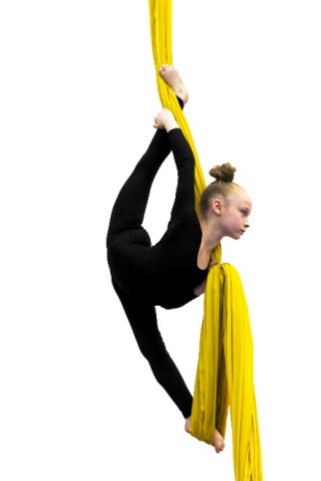 Упор в петлю с положением Бильман- Раскрытие ног в продольный шпагат (180 градусов и более)- Проворот плеча- Ноги прямые4 балла2P-III-1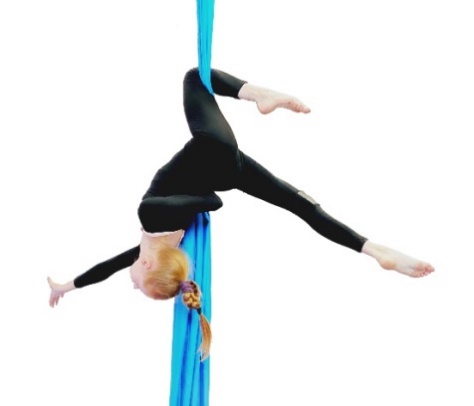 Вис на предплечье с зацепом коленом- Одноименная с ногой рука удерживает полотно- Вторая рука не на снаряде3,5 балла3P-III-2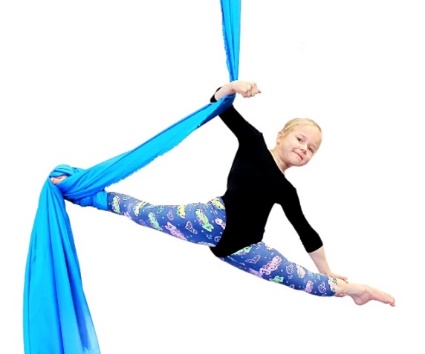 Вис на локтевом сгибе с удержанием ноги в продольном шпагате- Вис на локтевом сгибе- Раскрытие ног в продольный шпагат (180 градусов и более)4 балла4F-III-5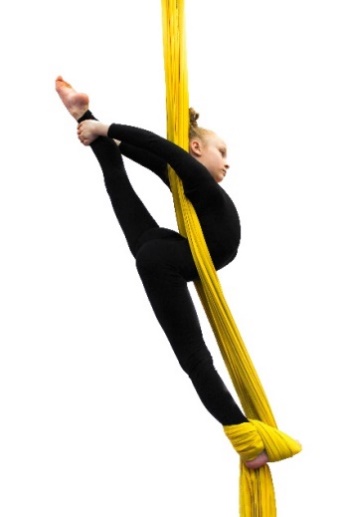 Упор с положением Бильман- Раскрытие ног в продольный шпагат (180 градусов и более)- Проворот плеч- Ноги прямые4 балла5B-III-5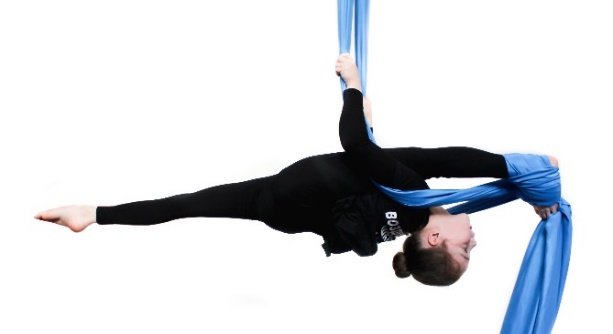 Упор «Русский шпагат»- Раскрытие ног в продольный шпагат (180 градусов и более)- Удержание снаряда двумя руками- Линия шпагата параллельно полу4 балла6S-III-2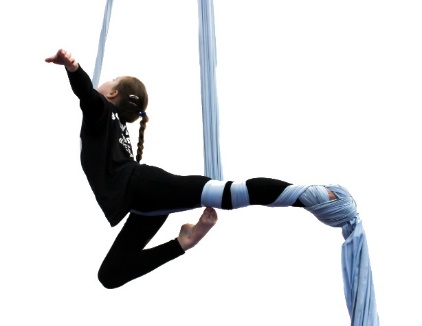 Вращение вокруг полотна на прямом узле- Не менее 3 раз вперед- Не менее 3 раз назад3,5 балла7B-III-8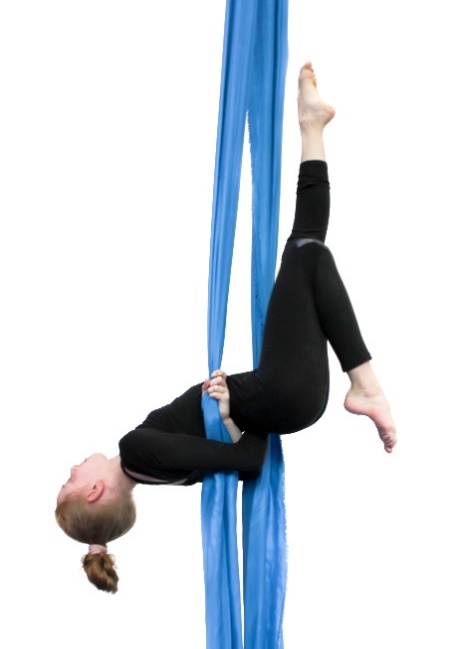 Вис на пояснице с удержанием полотен- Ноги вместе- Без дополнительных намоток на руки4,5 балла